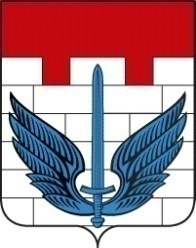  ЗАКРЫТОЕ  АДМИНИСТРАТИВНО-ТЕРРИТОРИАЛЬНОЕ ОБРАЗОВАНИЕ ГЛАВА ЛОКОМОТИВНОГО ГОРОДСКОГО ОКРУГАЧЕЛЯБИНСКОЙ ОБЛАСТИП О С Т А Н О В Л Е Н И Е«_16_» ___05______2016 г. № _46 - П_		        п.ЛокомотивныйО внесении дополнений в План мероприятий по противодействию и профилактике коррупции в Локомотивном городском округе на 2014-2016 годыВ соответствии с Указом Президента Российской Федерации от 01.04.2016 года № 147, в целях проведения антикоррупционных мероприятий, направленных на достижение конкретных результатов в работе по предупреждению коррупции, -ПОСТАНОВЛЯЮ:1.	Внести дополнения в План мероприятий по противодействию и профилактике коррупции в Локомотивном городском округе на 2014-2016 годы:раздел 3 «Антикоррупционные меры в сфере экономики, закупок товара, выполнения работ, оказания услуг для муниципальных нужд, управления муниципальным имуществом и социальной сфере» дополнить пунктами:«обеспечить проведение внутреннего финансового аудита главных распорядителей средств местного бюджета в целях минимизации коррупционных рисков при исполнении бюджета Локомотивного городского округа»;«установить запрет на осуществление закупок работ, услуг, выполнение (оказание) которых непосредственно относится  к функциям (задачам) органов местного самоуправления Локомотивного городского округа». 2.	Утвердить План мероприятий по противодействию и профилактике коррупции в Локомотивном городском округе на 2014-2016 годы с учетом внесенных дополнений (прилагается).3.	Главе администрации Локомотивного городского округа Моисеенко В.Н. организовать выполнение мероприятий Плана в установленные сроки.4.	Опубликовать настоящее постановление в газете «Луч Локомотивного» и разместить на официальном сайте администрации в сети «Интернет».5.	Контроль выполнения настоящего постановления оставляю за собой.										А.М. Мордвинов